Сомбор03.02. 2022.Број: 23-595                 П Л А Н   за превенцију и    сузбијање болничких инфекција у    Општој болници„Др Радивој Симоновић“ Сомборза 2022. годину                                                   Сомбор2o22.годинеНа основу Закона о заштити становништва од заразних болести (Сл.гл.РС број: 15/2016) и чланa 5. Правилника о спречавању, раном откривању и сузбијању болничких инфекција (Сл.гл.РС број: 1/2020) a сагласно тачки 6. Одлуке о мерама за заштиту од ширења заразних болести унутар здравствених установа, других правних лица и предузетника који врше здравствену делатност (Сл. лист СРЈ број: 27/97 и Сл. лист СЦГ број: 1/2003 – Уставна повеља) на предлог Комисије за заштиту од болничких инфекција  Опште болнице „Др Радивој Симоновић“ Сомбор на седници ----одржаној 03.02.2022године  вршилац дужности диеректора Опште болнице „ДР Радивој Симоновић“ Сомбор доноси::               П л а н  за превенцију и сузбијање болничких  инфекција у   Општој болници“др Радивој Симоновић” Сомбор за 2022.годину Директор Опште болнице „Др Радивој Симоновић“ Сомбор формираће  Организациону јединицу  за болничке инфекције коју чини :доктор медицине специјалиста епидемиологије и здравствени радник задужен за превенцију и сузбијање болничких инфекција који има средње образовање у трајању од четири године или здравствени радник са вишим,односно високим одразовањем на студијама првог степена ( основне,струковне академске или специјалистичке струковне студије).Комисија за заштиту од болничких инфекција доноси и периодично ревидира Програм и Стручно-медодолошка упутства за мере превенције и сузбијања болничких инфекција, доставља упутства у писменој и електронској форми свим организационим јединицама и доноси План рада .План рада Комисије за заштиту од  болничких инфекција у 2022. години би садржао:одређивање стручних приоритета у сузбијању болничких инфекција према епидемиолошкој ситуацији, као и поступци у оквиру мера за превенцију и сузбијање болничких инфекција у складу са препорукама и упутствима Републичке стручне комисије за надзор над болничким инфекцијама;одређивање метода у праћењу болничких инфекција према препоруци доктора медицине, специјалисте епидемиолога;праћење примене препорука и мера за превенцију и сузбијање болничких инфекција;одржавање састанака Комисије за заштиту од болничких инфекција(у даљем тексту: Комисије), два пута годишње, по потреби и чешће;анализира кретање болничких инфекција и утврђује приоритете у епидемиолошком надзоруанализира и прати потрошњу лекова који се користе у терапији инфекција и даје препоруке за рационалну и ефикасну превенцију и терапију болничких инфекција;преиспитивање вакциналног статуса запослених о обављеној вакцинацији запослених који до сада нису вакцинисани, постављање индикација за вакцинацију уз консултације са епидемиологом;увођење документације на одељењима о контроли праћења дезинфекционих раствора, исправности стерилизатора и аутоклава (хемијска, бактериолошка), бактериолошке исправности раствора за обраду рана, гелова за ултразвук, по потреби и едукација о томе;надзор над континуираном набавком комерцијалних средстава за личну хигијену запослених (средства за прање руку);надзор над коришћењем дезинфекционих срадстава за руке на бази алкохола;надзор над поштовањем принципа асепсе у свим случајевима када је то неопходно;  надзор над применом средства за постизање високог степена дезинфекције; надзор над применом материјала за једнократну употребу;надзор над дневним одлагањем отпадног материјала на хигијенски начин;надзор над свакодневним одржавањем хигијене у радном простору, комерцијалним препаратима предвиђеним искључиво за ту намену;надзор над редовном пријавом заразних и незаразних болести које подлежу обавезном пријављивању у складу са законом, путем сервиса јавног здравља-увођењем електронског пријављивања заразних болести  у скалдфу са стручно-методолошким упутством Иинститута за јавно здравлје Србије од 01.јануара 2022.године;израда Стратегије за управљање ризиком у Општој болници за период 2022-2024.годинеуредити путеве транспорта (чисто-нечисто) у Централној стерилизацији приликом предстојеће реконстукције хируршког операционог блока у складу са Стратешким планом.          19.  давање смерница и препорука Стручном савету болнице и Комисији за праћење квалитета здравствене заштитe у болници о адекватној употреби антимикробне терапије (потребна сарадња са клиничким фармакологом болнице), примени алгоритама, итд.         20.  сарадња са надлежним институтима односно заводом за јавно здравље у Сомбору;         21 .Разматра периодичне извештаје које припрема организациопна јединица за болничке инфекције односно здравствени радник задужен за превенцију и сузбијање болничких инфекција;                                                                                                                                                        22. Подноси периодичне извештаје одговорном лицу-директору Опште болнице и Заводу за јавно здравље у Сомбору.  Мере за превенцију и сузбијање болничких инфекција су:1) преглед, тријажа и санитарна обрада болесника при пријему на болничко лечење и према клиничким индикацијама,;2) спровођење санитарно-хигијенских поступака при раду, прописано понашање запослених, болесника и посетилаца унутар здравствене установе 3) чишћење, прање, дезинфекција свих радних површина и припадајуће опреме и проветравање радних просторија;4) хигијена руку, радне одеће и обуће;5) дезинфекција инструмената, медицинског прибора и околине;6) стерилизација опреме и прибора за медицинске поступке;7) асептични поступци при раду;8) прикупљање, разврставање, прање, стерилизација и транспорт рубља на начин да се избегне укрштање путева „чисто-нечисто”;9) обезбеђивање здравствене безбедности намирница, укључујући воду за пиће, као и обезбеђивање санитарно-техничких и хигијенских услова приликом пријема, чувања и поделе хране;10) обезбеђивање здравствене исправности и квалитета воде за потребе хемодијализе;11) обезбеђивање квалитета ваздуха;12) дезинсекција и дератизација;13) безбедно управљање медицинским отпадом;14) рано откривање, изолација и лечење оболелих од болничких инфекција;изолација оболелих,односно колонизованих према епидемиолошким индикацијама и приоритетима,15) прикупљање података, евидентирање болничких инфекција, пријављивање болничких инфекција, анализа и извештавање о болничким инфекцијама;16) праћење и сузбијање резистенције појединих врста микроорганизама на антимикробне лекове, праћење потрошње антибиотика и формирање листе резервних антибиотика:17.) испитивање воде;18.) микробиолошко ипитивање хране;     19.) уписивање резултата лекарског прегледа, епидемиолоше и микробиолошке обраде у извештај,а у отпусној листи пацијента уписивање присуства микроорганизама са значајним облицима резистенције,као узрочника инфркције или колониозације, као и препоруке о даљем лечењу или заштити пацијената,20.) спровођење превентивних и специфичних мера код пацијената и здравствених радника, здравствених сарадника и других запослених лица (имунизација, хемопрофилакса, серопрофилакса);21) збрињавање, пријављивање и праћење здравствених радника, здравствених сарадника и других запослених лица, приликом озледа оштрим предметима у здравственој установи и контаминације коже и слузокоже биолошким материјалом, посебно оних лица која су професионално изложена потенцијално инфективном материјалу;22) обезбеђивање санитарно-хигијенске и техничке исправности објекта, опреме и инсталација према медицинским потребама;23).континуирана едукација едукатора-чланова организационе јединице за болничке инфекције о епидемији болничких инфекција,методологији епидемиолошког надзора и савременим методама превенције и сузбијања болничких инфекција базираним на доказима,као и надзора над санитарно-хигијенским условима.24.) континуирана едукација запослених лица о превенцији и сузбијању болничких инфекција, у складу са законом;	План рада Комисије и Стручно-методолошко упутство су акта којих се морају придржавати и спроводити сви запослени на свим одељењима болнице. 	Објашњења појединих тачки Плана налазе се у Стручно-методолошко упутству Комисије за заштиту од болничких инфекција у Општој  болнице „Др Радивој Симоновић“ Сомбор.                                                                                                                      Вршилац дужности директора Опште болнице „Др Радивој     Симоновић“                                                 Сомбор           Др Драган Растовић; ОПШТА БОЛНИЦА„Др Радивој Симоновић“ СомборВојвођанска 7525000 Сомбор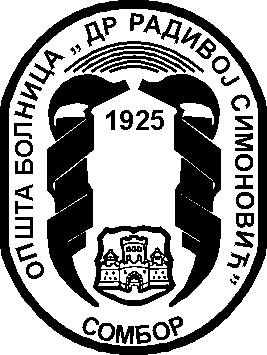 Матични број: 08906173;         Регистарски број: 8236092170;         Шифра делатности: 85-110;         ПИБ: 106205005;Текући рачуни: 840-801661-66; 840-787667-47; 840-1242761-40Матични број: 08906173;         Регистарски број: 8236092170;         Шифра делатности: 85-110;         ПИБ: 106205005;Текући рачуни: 840-801661-66; 840-787667-47; 840-1242761-40Матични број: 08906173;         Регистарски број: 8236092170;         Шифра делатности: 85-110;         ПИБ: 106205005;Текући рачуни: 840-801661-66; 840-787667-47; 840-1242761-40